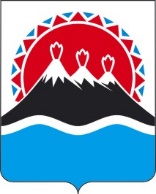 МИНИСТЕРСТВО СПОРТА КАМЧАТСКОГО КРАЯПРИКАЗг. Петропавловск-КамчатскийВ целях уточнения приказа Министерства спорта Камчатского края от 26.12.2018 № 481 «Об утверждении Норм расходов средств на проведение физкультурных мероприятий и спортивных мероприятий, обеспечение участия спортсменов спортивных сборных команд Камчатского края по видам спорта в межрегиональных, всероссийских и международных спортивных мероприятиях и физкультурных мероприятиях» на основании обращения КГАУ ЦСП от 19.05.2022 № 105ПРИКАЗЫВАЮ:1. Внести в приложение к приказу Министерства спорта Камчатского края от 26.12.2018 № 481 «Об утверждении Норм расходов средств на проведение физкультурных мероприятий и спортивных мероприятий, обеспечение участия спортсменов спортивных сборных команд Камчатского края по видам спорта в межрегиональных, всероссийских и международных спортивных мероприятиях и физкультурных мероприятиях» изменения, дополнив таблицу «Нормы оплаты питания  участников физкультурных мероприятий и спортивных мероприятий» следующей строкой:«»2. Руководителям КГАУ СШОР «Морозная», КГАУ ЦСП руководствоваться настоящим приказом при организации проведения тренировочных мероприятий на базе структурных подразделений.3. Настоящий приказ вступает в силу после дня его официального опубликования и распространяется на правоотношения, возникшие с 01.06.2022.[Дата регистрации]№[Номер документа]О внесении изменений в приложение к приказу Министерства спорта Камчатского края от 26.12.2018 № 481 «Об утверждении Норм расходов средств на проведение физкультурных мероприятий и спортивных мероприятий, обеспечение участия спортсменов спортивных сборных команд Камчатского края по видам спорта в межрегиональных, всероссийских и международных спортивных мероприятиях и физкультурных мероприятиях»тренировочные мероприятия, проводимые на базе структурных подразделений КГАУ СШОР «Морозная», КГАУ ЦСПдо 1165Министр[горизонтальный штамп подписи 1]К.В. Хмелевский